The Astwell BeneficeHelmdon with Stuchbury and Radstone, and Syresham with Whitfield,
Lois Weedon with Weston and Plumpton and Wappenham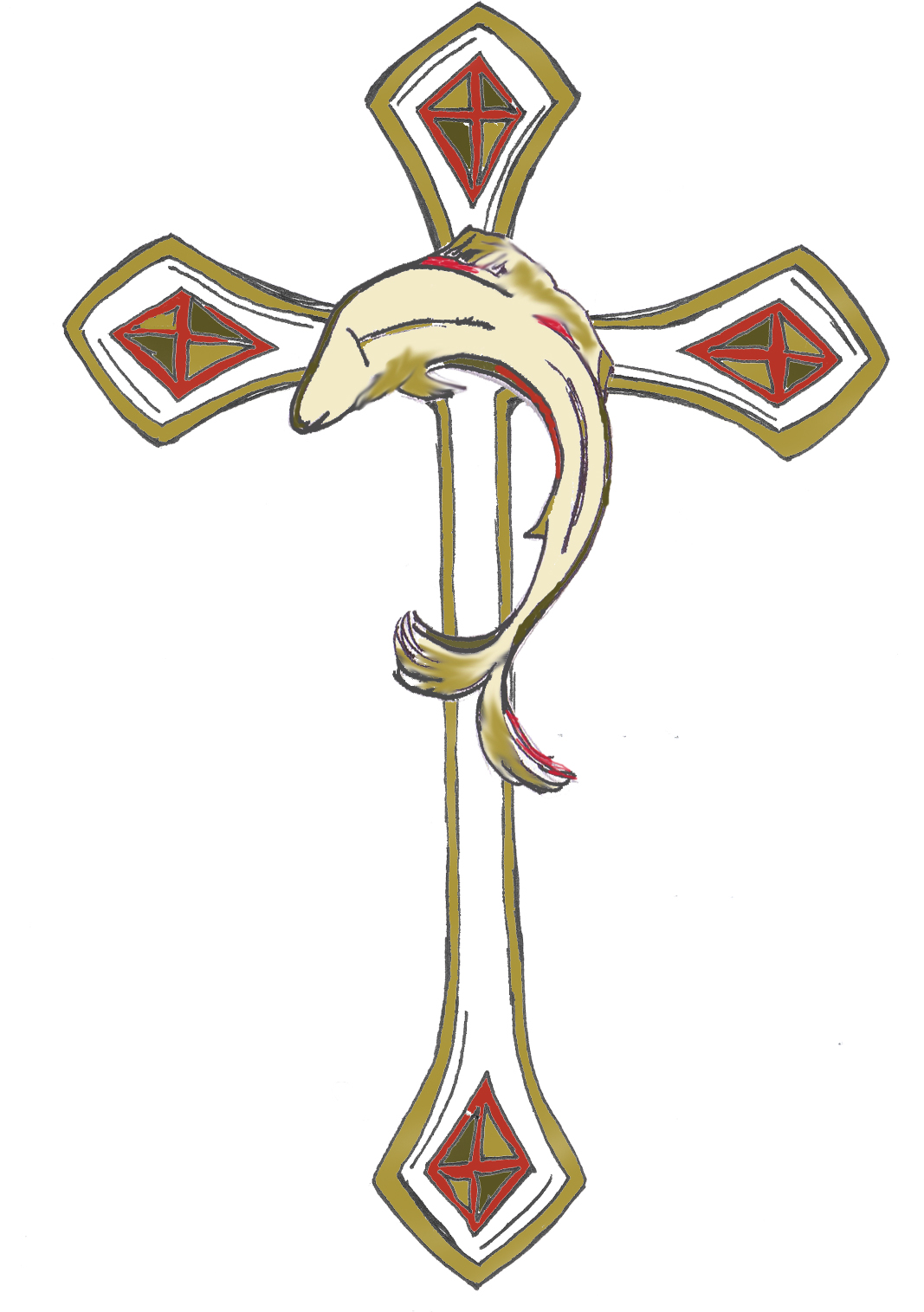 Syresham APVM – Minutes 12/5/24Present: Alice Palmer. Brenda Faragher, Kathleen Brunning, Sue Palmer, Margaret Miller, Nicola Billingham, David Billingham, Mike Yallop, David Wright, Irene Wright, Mary Braybrook, Rev Hugh White plus Angie Yallop  &Tandy – not on ERoll.Apologies : none receivedMinutes & Matters ArisingMinutes for the two Vestry Meetings held in 2023 were agreed. There were no matters arising.ElectionsChurch Warden – no nominations – vacantChurch Representatives on the BPCC Alice Palmer tenure ends in 2025No nominations for a second representativeDeanery Synod Representatives No nominations – Rev Hugh encouraged people to think about joining.SCC lay members – Sallie Connery, Margaret Miller, David Wright, Brenda Faragher & Kathleen Brunning tenure ends 2025 – no resignationsDavid Billingham elected for a three year tenure.Alice Palmer  - member as Representative.Trustees were all re-elected:Madge Payne - Brian Miller, Sallie Connery, Kathleen Brunning with Alice Palmer as BPCC Representative and Rev Hugh White as RectorHammond - Sallie Connery, David Wright, Alice Palmer & Rev Hugh White as RectorElectoral Roll Officer – David Billingham continues.  No additions to Electoral Roll this year. Next year the Electoral Roll will be completely re writtenAOB  - Rev Hugh thanked AliceThe meeting ended with the grace.Date of next meeting  TBA April/May 2025NB outside meeting Brenda will approach Nick Towers to act as auditor again.